Título: Governo Federal libera R$156,7 milhões para a saúde de Santa Catarina Veículo: Notícias do Dia onlineCidade: Florianópolis (SC)Data: 27.01.2017Página: http://ndonline.com.br/florianopolis/noticias/governo-federal-libera-r-156-7-milhoes-para-a-saude-de-santa-catarina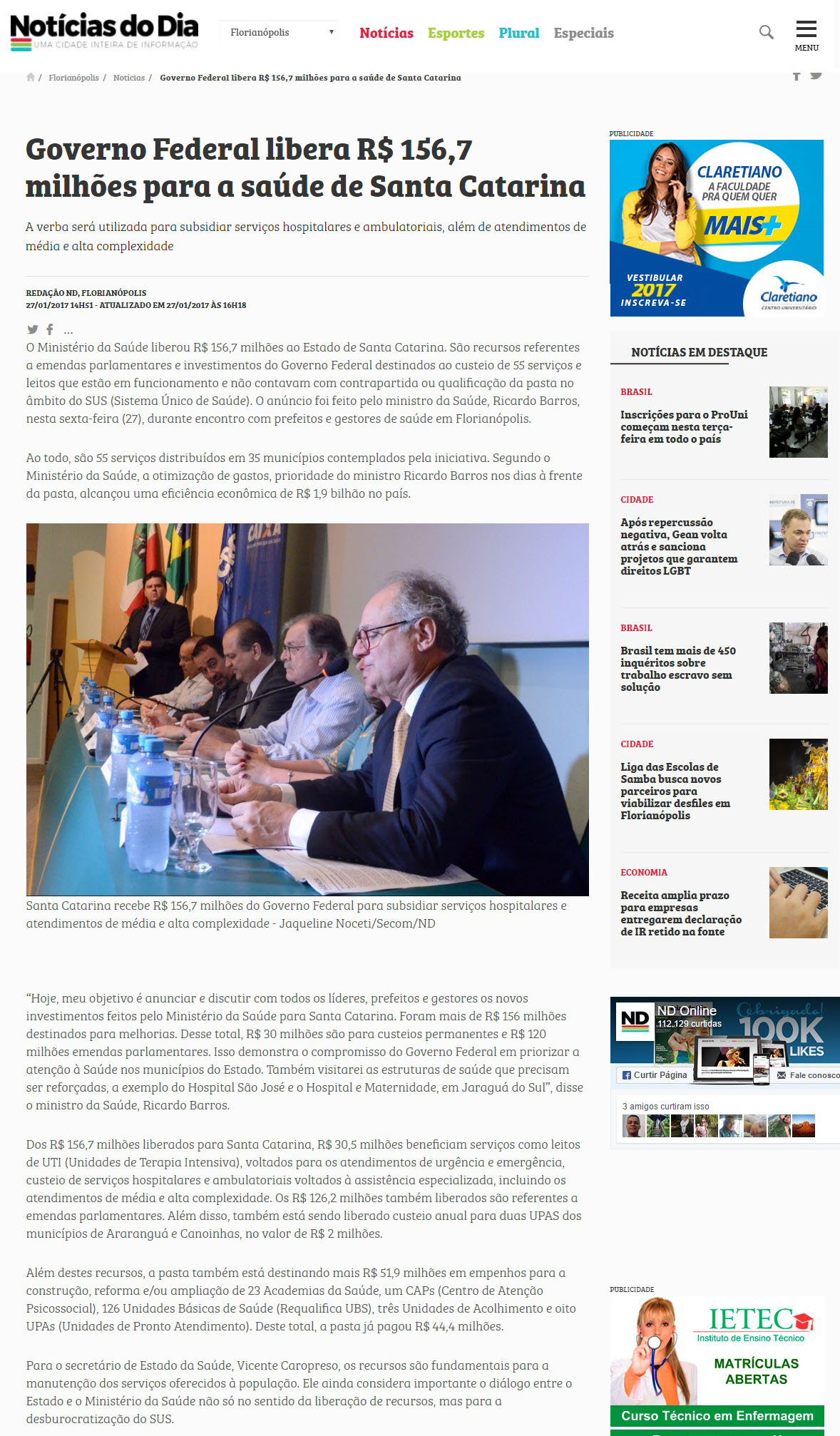 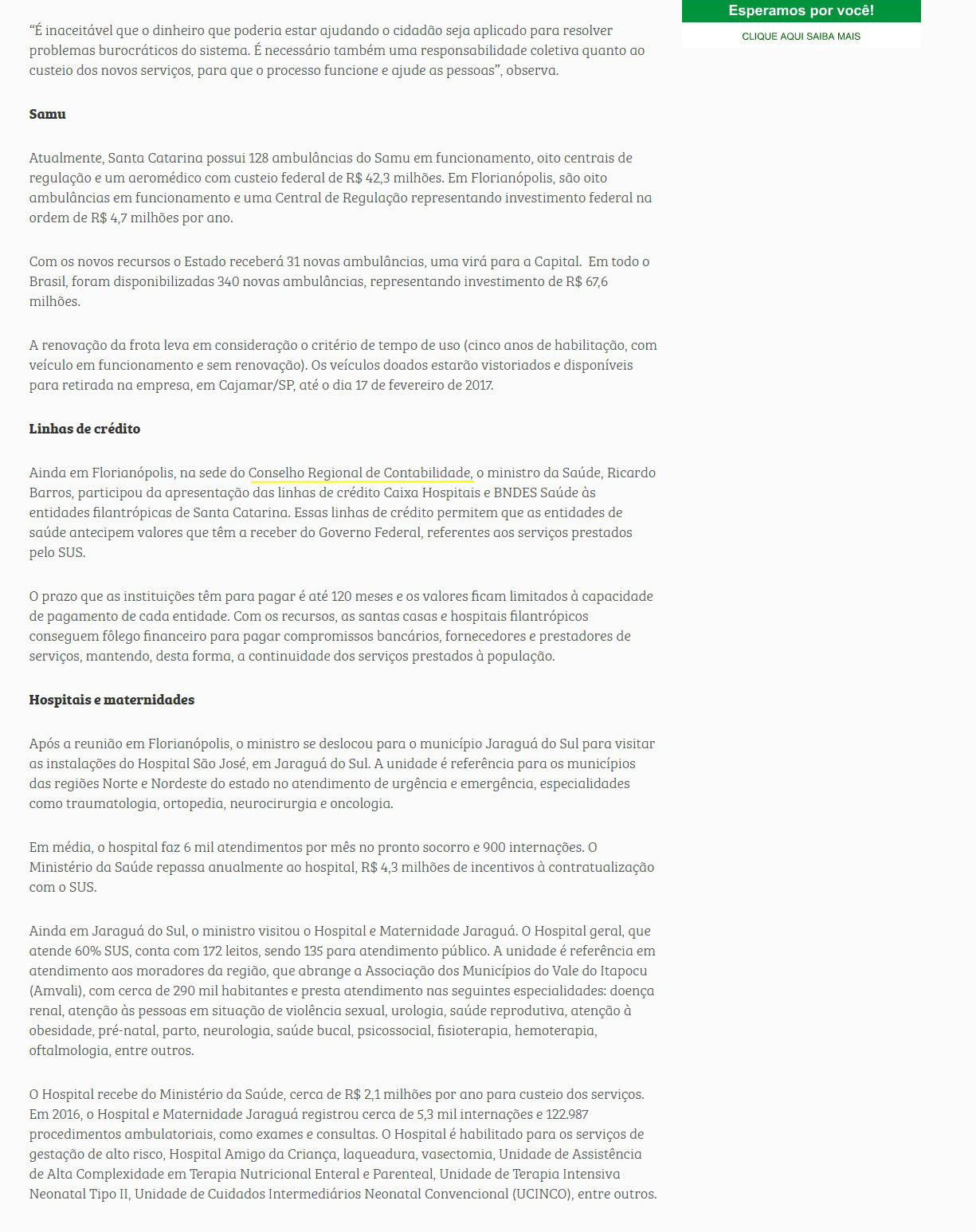 